OSNOVNA ŠKOLA MILANA LANGA Bregana, Langova 224. 5. 2023.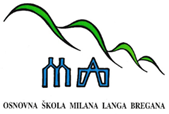 ŠKOLSKA  KUHINJA – MLIJEČNI OBROKza razdoblje od 29.5. do 2.6.2023. godinePonedjeljak:  kroasan + čokoladno mlijekoUtorak: 	    DRŽAVNI PRAZNIK- Dan državnostiSrijeda:	    mafin + sokČetvrtak: 	    pečene pileće boce + mlinci + ciklaPetak:             sendvič sir salama u pecivu + jogurtJELOVNIK  ZA  UČENIKE U  PRODUŽENOM  BORAVKUza razdoblje od 29.5. do 2.6.2023. godinePonedjeljak: RUČAK: varivo prisiljeno zelje s grahom i mesom + jogurt kolačUŽINA:   sir + vrhnje + špek + tris paprikaUtorak:DRŽAVNI PRAZNIK- Dan državnosti Srijeda:RUČAK: krem juha od cvjetače + faširana šnicla + pire krumpir + zelje salata s mrkvomUŽINA:   piroška + sokČetvrtak: RUČAK:  varivo mahune s puretinom, mrkvom i krumpirom + jagodeUŽINA:    salama + kruh + jogurtPetak: RUČAK:  bistra juha s rezancima + zapečena tjestenina sa siromUŽINA:    biskvit + mlijeko DOBAR TEK!